Обобщенные результаты сбора, обобщения и анализа информации о качестве оказания услуг организациямиПроцедура сбора, обобщения и анализа информации осуществлялась организацией-оператором в соответствии с Приказом Минтруда России от 31.05.2018 N 344н "Об утверждении Единого порядка расчета показателей, характеризующих общие критерии оценки качества условий оказания услуг организациями в сфере культуры, охраны здоровья, образования, социального обслуживания и федеральными учреждениями медико-социальной экспертизы" (Зарегистрировано в Минюсте России 11.10.2018 N 52409), а также рядом иных нормативно-правовых актов, перечень которых представлен в техническом задании к договору (контракту), в рамках которой проводилась данная процедура.Период проведения - 2020 год.По каждой организации, которая подлежала процедуре, на основе собранной, обобщенной и проанализированной информации рассчитан Sn - итоговый показатель оценки качества организации.Значение показателя оценки качества рассчитывалось в баллах и его максимально возможное значение составляет 100 баллов.В таблице приведена информация о распределении организаций по группам (80-100 баллов, 60-79 баллов, 40-59 баллов, 20-39 баллов, 0-19 баллов). Деление на группы “отлично”, “хорошо”, “удовлетворительно”, “ниже среднего”, “неудовлетворительно” - условное, по аналогии  с данными сайта bus.gov.ru.Итоги оценки качества по результатам процедуры сбора, обобщения и анализа информации о качестве условий оказания услуг организациями Организации выстроены в порядке, предусмотренном техническим заданием к договору (контракту).Рейтинг организаций по результатам процедуры сбора, обобщения и анализа информации о качестве условий оказания услуг организациями Исполнитель:Общество с ограниченной ответственностью "Лаборатория диагностики и развития социальных систем"Общество с ограниченной ответственностью "Лаборатория диагностики и развития социальных систем"Общество с ограниченной ответственностью "Лаборатория диагностики и развития социальных систем" Генеральный директорООО «Лаборатория-С»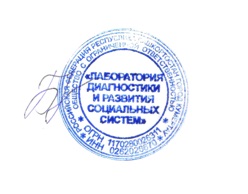 Тип организаций (учреждений), участвовавших в процедуре: организации, осуществляющие образовательную деятельностьВсего организаций, участвовавших в процедуреВсего организаций, участвовавших в процедуреВсего организаций, участвовавших в процедуре20№Условная группаБаллыКоличество организаций1условно "отлично"80-100 баллов62условно "хорошо"60-79 баллов143условно "удовлетворительно"40-59 баллов04условно "ниже среднего"20-39 баллов05условно "неудовлетворительно"0-19 баллов0корректировкаИтоговый показательОткрытостьКомфортностьДоступность услугДоброжелательностьУдовлетворенностьМуниципальное автономное дошкольное образовательное учреждение детский сад компенсирующего вида № 29 «Дюймовочка» г. Белебея муниципального района Белебеевский район Республики Башкортостан83,6897,293,058,187,282,9Количество организаций, принявших участие в процедуре независимой оценки качества условий оказания услуг - 20. Среднее значение - 76,86. Максимальное значение (в баллах) - 86,38. Минимальное значение - 68,38.Место в рейтингеОрганизацияS1Муниципальное автономное дошкольное образовательное учреждение детский сад комбинированного вида № 36 «Аленький цветочек» г. Белебея муниципального района Белебеевский район Республики Башкортостан86,382Муниципальное автономное дошкольное образовательное учреждение детский сад комбинированного вида №27 «Рябинка» г.Белебея муниципального района Белебеевский район Республики Башкортостан86,103Муниципальное автономное дошкольное образовательное учреждение детский сад комбинированного вида№ 25 «Солнышко» р.п. Приютово муниципального района Белебеевский район Республики Башкортостан84,524Муниципальное автономное дошкольное образовательное учреждение детский сад компенсирующего вида № 29 «Дюймовочка» г. Белебея муниципального района Белебеевский район Республики Башкортостан83,68ИНДИВИДУАЛЬНЫЕ РЕЗУЛЬТАТЫ. ОРГАНИЗАЦИЯ: Муниципальное автономное дошкольное образовательное учреждение детский сад компенсирующего вида № 29 «Дюймовочка» г. Белебея муниципального района Белебеевский район Республики БашкортостанИТОГОВЫЕ И ИНЫЕ ПОКАЗАТЕЛИ ОЦЕНКИ: Sn - 83,68; Численность обучающихся - 144; Чобщ - 151; Доля респондентов - 1,05; К1 - 97,2; Пинф - 100; Инорм - 46; Инорм - 16; Истенд - 16; Исайт - 46; Пдист - 100; Тдист - 30; Сдист - 4; Поткруд - 93; Устенд - 142; - 139; К2 - 93; Пкомф.усл - 100; Ткомф - 20; Скомф - 5; Укомф - 130; Пкомфуд - 86; К3 - 58,1; Поргдост - 0; Торгдост - 20; Соргдост - 0; Пуслугдост - 80; Туслугдост - 20; Суслугдост - 4; Пдостуд - 87; Чинв - 7; Удост - 8; К4 - 87,2; Пперв.конт уд - 84; Уперв.конт - 127; Показ.услугуд - 92; Уоказ.услуг - 139; Пвежл.дистуд - 84; Увежл.дист - 127; К5 - 82,9; Преком - 83; Уреком - 125; Уорг.усл - 129; Порг.услуд - 85; Ууд - 124; Пуд - 82; Ууд - 124; Пуд - 82. Сокращения и пояснения приведены на странице 2.ИНФОРМАЦИЯ О НАЛИЧИИ (ОТСУТСТВИИ) УСЛОВИЙ ОКАЗАНИЯ УСЛУГ: Наличие на официальном сайте организации информации о дистанционных способах обратной связи и взаимодействия с получателями услуг и их функционировании: абонентский номер телефона - да; адрес электронной почты - да; электронные сервисы - да; техническая возможность выражения получателем услуг мнения о качестве условий оказания услуг организацией социальной сферы - да; Обеспечение в организации комфортных условий, в которых осуществляется деятельность: наличие зоны отдыха (ожидания) - да; наличие и понятность навигации внутри организации - да; наличие и доступность питьевой воды - да; наличие и доступность санитарно-гигиенических помещений - да; санитарное состояние помещений организации - да; Оборудование территории, прилегающей к зданиям организации, и помещений с учетом доступности для инвалидов: оборудование входных групп пандусами (подъемными платформами) - нет; наличие выделенных стоянок для автотранспортных средств инвалидов - нет; наличие адаптированных лифтов, поручней, расширенных дверных проемов - нет; наличие сменных кресел-колясок - нет; наличие специально оборудованных санитарно-гигиенических помещений в организации - нет; дублирование для инвалидов по слуху и зрению звуковой и зрительной информации - нет; Обеспечение в организации условий доступности, позволяющих инвалидам получать услуги наравне с другими: дублирование надписей, знаков и иной текстовой и графической информации знаками, выполненными рельефно-точечным шрифтом Брайля - нет; возможность предоставления инвалидам по слуху (слуху и зрению) услуг сурдопереводчика (тифлосурдопереводчика) - да; наличие альтернативной версии сайта организации для инвалидов по зрению - да; Обеспечение в организации условий доступности, позволяющих инвалидам получать услуги наравне с другими: помощь, оказываемая работниками организации, прошедшими необходимое обучение (инструктирование), по сопровождению инвалидов в помещении организации - да; возможность предоставления услуг в дистанционном режиме или на дому - да.АНАЛИЗ РАЗМЕЩЕННОЙ НА САЙТЕ ИНФОРМАЦИИ: 1. Информация о дате создания образовательной организации - да; 2. Информация об учредителе, учредителях образовательной организации - да; 3. Информация о месте нахождения образовательной организации и ее филиалов (при наличии) - да; 4. Информация о режиме, графике работы - да; 5. Информация о контактных телефонах и об адресах электронной почты - да; 7. Сведения о положениях о структурных подразделениях (об органах управления) с приложением копий указанных положений (при их наличии))* - да; 8. Устав образовательной организации - да; 9. Лицензии на осуществление образовательной деятельности (с приложениями) - да; 10. Свидетельства о государственной аккредитации (с приложениями) - да; 11. План финансово-хозяйственной деятельности образовательной организации, утвержденного в установленном законодательством Российской Федерации порядке, или бюджетные сметы образовательной организации - да; 12. Локальные нормативные акты по основным вопросам организации и осуществления образовательной деятельности, в том числе регламентирующие правила приема обучающихся, режим занятий обучающихся, формы, периодичность и порядок текущего контроля успеваемости и промежуточной аттестации обучающихся, порядок и основания перевода, отчисления и восстановления обучающихся, порядок оформления возникновения, приостановления и прекращения отношений между образовательной организацией и обучающимися и (или) родителями (законными представителями) несовершеннолетних обучающихся. - да; 13. Правила внутреннего распорядка обучающихся, правила внутреннего трудового распорядка и коллективный договор - да; 14. Отчет о результатах самообследования - да; 15. Документ о порядке оказания платных образовательных услуг (при наличии), в том числе образец договора об оказании платных образовательных услуг, документ об утверждении стоимости обучения по каждой образовательной программе* - да; 16. Предписания органов, осуществляющих государственный контроль (надзор) в сфере образования, отчеты об исполнении таких предписаний (при наличии)* - да; 17. Информация о реализуемых уровнях образования - да; 18. Информация о формах обучения - да; 19. Информация о нормативных сроках обучения - да; 20. Информация о сроке действия государственной аккредитации образовательных программ (при наличии государственной аккредитации) - да; 21. Информация об описании образовательных программ с приложением их копий - да; 22. Информация об учебных планах реализуемых образовательных программ с приложением их копий - да; 23. Аннотации к рабочим программам дисциплин (по каждой дисциплине в составе образовательной программы) с приложением их копий (при наличии) - да; 24. Информация о календарных учебных графиках с приложением их копий - да; 25. Информация о методических и иных документах, разработанных образовательной организацией для обеспечения образовательного процесса - да; 26. Информация о реализуемых образовательных программах, в том числе о реализуемых адаптированных образовательных программах, с указанием учебных предметов, курсов, дисциплин (модулей), практики, предусмотренных соответствующей образовательной программой, об использовании при реализации указанных образовательных программ электронного обучения и дистанционных образовательных технологий (при наличии) - да; 27. Информация о численности обучающихся по реализуемым образовательным программам за счет бюджетных ассигнований федерального бюджета, бюджетов субъектов Российской Федерации, местных бюджетов и по договорам об образовании за счет средств физических и (или) юридических лиц - да; 28. Информация о языках, на которых осуществляется образование (обучение) - да; 29. Образовательные организации, реализующие общеобразовательные программы, дополнительно указывают наименование образовательной программы* - да; 30. Уровень образования - да; 31. Информация о федеральных государственных образовательных стандартах и об образовательных стандартах с приложением их копий (при наличии). Допускается вместо копий федеральных государственных образовательных стандартов и образовательных стандартов размещать гиперссылки на соответствующие документы на сайте Минобрнауки России - да; 33. Информация о персональном составе педагогических работников с указанием уровня образования, квалификации и опыта работы, в том числе: фамилия, имя, отчество (при наличии) работника; занимаемая должность (должности); преподаваемые дисциплины; ученая степень (при наличии); ученое звание (при наличии); наименование направления подготовки и (или) специальности; данные о повышении квалификации и (или) профессиональной переподготовке (при наличии); общий стаж работы; стаж работы по специальности - да; 34. Информация о материально-техническом обеспечении образовательной деятельности (в том числе: наличие оборудованных учебных кабинетов, объектов для проведения практических занятий, библиотек, объектов спорта, средств обучения и воспитания, в том числе приспособленных для использования инвалидами и лицами с ограниченными возможностями здоровья; - да; 35. Информация о обеспечении доступа в здания образовательной организации инвалидов и лиц с ограниченными возможностями здоровья - да; 36. Информация о условиях питания обучающихся, в том числе инвалидов и лиц с ограниченными возможностями здоровья - да; 37. Информация об условиях охраны здоровья обучающихся, в том числе инвалидов и лиц с ограниченными возможностями здоровья - да; 38. Информация о доступе к информационным системам и информационно-телекоммуникационным сетям, в том числе приспособленным для использования инвалидами и лицами с ограниченными возможностями здоровья; - да; 39. Информация об электронных образовательных ресурсах, к которым обеспечивается доступ обучающихся, в том числе приспособленные для использования инвалидами и лицами с ограниченными возможностями здоровья - да; 40. Информация о наличии специальных технических средств обучения коллективного и индивидуального пользования для инвалидов и лиц с ограниченными возможностями здоровья - да; 41. Информация о наличии и условиях предоставления обучающимся стипендий, мер социальной поддержки - да; 42. Информация о наличии общежития, интерната, в том числе приспособленных для использования инвалидами и лицами с ограниченными возможностями здоровья, количестве жилых помещений в общежитии, интернате для иногородних обучающихся, формировании платы за проживание в общежитии (при наличии)* - да; 43. Информация о наличии и порядке оказания платных образовательных услуг (при наличии)* - да; 44. Информация об объеме образовательной деятельности, финансовое обеспечение которой осуществляется за счет бюджетных ассигнований федерального бюджета, бюджетов субъектов Российской Федерации, местных бюджетов, по договорам об образовании за счет средств физических и (или) юридических лиц - да; 45. Информация о поступлении финансовых и материальных средств и об их расходовании по итогам финансового года - да; 46. Информация о количестве вакантных мест для приема (перевода) по каждой образовательной программе, профессии, специальности, направлению подготовки (на места, финансируемые за счет бюджетных ассигнований федерального бюджета, бюджетов субъектов Российской Федерации, местных бюджетов, по договорам об образовании за счет средств физических и (или) юридических лиц) - да.АНАЛИЗ РАЗМЕЩЕННОЙ НА СТЕНДЕ ИНФОРМАЦИИ: недостатки не выявлены.РЕКОМЕНДУЕТСЯ ОБЕСПЕЧИТЬ СЛЕДУЮЩИЕ УСЛОВИЯ ОКАЗАНИЯ УСЛУГ. Оборудование территории, прилегающей к зданиям организации, и помещений с учетом доступности для инвалидов: оборудование входных групп пандусами (подъемными платформами); Оборудование территории, прилегающей к зданиям организации, и помещений с учетом доступности для инвалидов: наличие выделенных стоянок для автотранспортных средств инвалидов; Оборудование территории, прилегающей к зданиям организации, и помещений с учетом доступности для инвалидов: наличие адаптированных лифтов, поручней, расширенных дверных проемов; Оборудование территории, прилегающей к зданиям организации, и помещений с учетом доступности для инвалидов: наличие сменных кресел-колясок; Оборудование территории, прилегающей к зданиям организации, и помещений с учетом доступности для инвалидов: наличие специально оборудованных санитарно-гигиенических помещений в организации; Обеспечение в организации условий доступности, позволяющих инвалидам получать услуги наравне с другими: дублирование для инвалидов по слуху и зрению звуковой и зрительной информации; Обеспечение в организации условий доступности, позволяющих инвалидам получать услуги наравне с другими: дублирование надписей, знаков и иной текстовой и графической информации знаками, выполненными рельефно-точечным шрифтом Брайля; ПРИМЕЧАНИЕ: Информация в данном разделе носит рекомендательный характер. Рекомендации вносятся и утверждаются Общественным советом.